Wniosek o przyznanie środków z Krajowego Funduszu Szkoleniowego (KFS) 
na kształcenie ustawiczne pracowników i pracodawców w 2018 rokuna zasadach określonych w art. 69a i 69b ustawy z dnia 20 kwietnia 2004r. o promocji zatrudnienia i instytucjach rynku pracy (Dz. U. z 2017 r. poz. 1065 z późn. zm.) oraz Rozporządzenia Ministra Pracy i Polityki Społecznej z dnia 14 maja 2014r. 
w sprawie przyznania środków z Krajowego Funduszu Szkoleniowego (Dz. U. z 2018 r. poz. 117).UWAGA: O środki z Krajowego Funduszu Szkoleniowego mogą ubiegać się Wnioskodawcy będący Pracodawcami,
tj. jednostki organizacyjne, chociażby nie posiadały osobowości prawnej, a także osoby fizyczne, jeżeli zatrudniają one co najmniej jednego pracownika.1 Przedsiębiorstwa powiązane to kategoria ekonomiczna przedsiębiorstw, które tworzą grupę, tzw. jedno przedsiębiorstwo, poprzez bezpośrednią lub pośrednią kontrolę kapitału większościowego lub większości praw głosu (za pośrednictwem umów bądź, w niektórych przypadkach, indywidualnych udziałowców) lub poprzez zdolność wywierania dominującego wpływu na działalność danego przedsiębiorstwa. Definicja jednego przedsiębiorstwa określona jest w art. 2 ust. 2 rozporządzenia Komisji (UE) nr 1407/2013  z dnia 18 grudnia 2013 r. w sprawie stosowania art. 107 i 108 Traktatu o funkcjonowaniu Unii Europejskiej do pomocy de minimis (Dz. Urz. UE L 352 z dnia 24.12.2013 r.).* nie dotyczy mikroprzedsiębiorstw (pod pojęciem mikroprzedsiębiorstwa należy rozumieć przedsiębiorcę, który zatrudnia mniej niż 10 pracowników, a jego roczny obrót lub roczna suma bilansowa nie przekracza 2 mln EURO)Część I.Świadomy odpowiedzialności za składanie niezgodnych z prawdą oświadczeń, zaświadczeń i informacjioświadczam, że: Ubiegam /  Nie ubiegam* się o środki na kształcenie ustawiczne pracowników objętych niniejszym wnioskiem 
w innym Powiatowym Urzędzie Pracy. Jestem /  Nie jestem* Pracodawcą w rozumieniu art. 3 ustawy z dnia 26 czerwca 1974 r. – Kodeks pracy. Zatrudniam /  Nie zatrudniam* co najmniej jednego pracownika na podstawie przepisów Kodeksu pracy.Osoby wskazane w ramach niniejszego wniosku do objęcia kształceniem ustawicznym w ramach środków KFS
 są /  nie są* zatrudnione na podstawie umowy o pracę.Osoby wskazane w ramach niniejszego wniosku do objęcia kształceniem ustawicznym w ramach środków KFS nie są osobami współpracującymi zgodnie z art. 8 ust. 11 ustawy o systemie ubezpieczeń społecznych.Finansowanie kosztów kształcenia ustawicznego nie obejmuje kosztów związanych z zakwaterowaniem, wyżywieniem oraz kosztów delegacji. Zalegam /  Nie zalegam* w dniu złożenia niniejszego wniosku z wypłacaniem wynagrodzeń pracownikom oraz 
z opłacaniem należnych składek na ubezpieczenia społeczne, zdrowotne, Fundusz Pracy, Fundusz Gwarantowanych Świadczeń Pracowniczych oraz Fundusz Emerytur Pomostowych. Zalegam /  Nie zalegam* w dniu złożenia wniosku z opłacaniem innych danin publicznych. Posiadam /  Nie posiadam* w dniu złożenia wniosku nieuregulowanych w terminie zobowiązań cywilnoprawnych.Złożone załączniki oraz dane zawarte we wniosku są zgodne ze stanem faktycznym i prawnym.……………………………………..…..		           ……...………………………………..……………………….                    (miejscowość, data)                                                               (czytelny podpis, pieczątka Pracodawcy lub osoby uprawnionej)* właściwe zaznaczyćCzęść II.W imieniu podmiotu, który reprezentuję, oświadczam, że:Znana jest mi treść regulacji prawnych określonych w:art. 69a i 69b ustawy z dnia 20 kwietnia 2004r. o promocji zatrudnienia i instytucjach rynku pracy (Dz. U.
z 2017 r. poz. 1065 z późn. zm.),Rozporządzeniu Ministra Pracy i Polityki Społecznej z dnia 14 maja 2014r. w sprawie przyznawania środków
z Krajowego Funduszu Szkoleniowego (Dz. U. z 2018 r. poz. 117).Zapoznałem się z treścią ogłoszenia o naborze wniosków o przyznanie środków z Krajowego Funduszu Szkoleniowego na kształcenie ustawiczne pracowników i pracodawców.Przyjmuję do wiadomości, że:wniosek może być złożony, jeżeli Pracodawca posiada siedzibę lub prowadzi działalność na terenie powiatu legionowskiego,kształcenie ustawiczne pracowników i/lub pracodawcy w ramach KFS jest finansowane ze środków publicznych 
i w związku z tym podlega szczególnym zasadom rozliczania,w ramach przyznanych środków z KFS sfinansowane może być kształcenie ustawiczne, które rozpocznie się po podpisaniu umowy z urzędem pracy oraz w całości zostanie sfinansowane w 2018 roku,wysokość wsparcia ze środków KFS może wynieść:80% kosztów kształcenia ustawicznego, nie więcej jednak niż 300% przeciętnego wynagrodzenia w danym roku na jednego uczestnika (pozostałe 20% kosztów pokrywa pracodawca w ramach środków własnych),100% kosztów kształcenia ustawicznego – jeśli pracodawca należy do grupy mikroprzedsiębiorców,
nie więcej jednak niż 300% przeciętnego wynagrodzenia w danym roku na jednego uczestnika,przy wyliczaniu wkładu własnego pracodawcy nie należy uwzględniać innych kosztów, które pracodawca ponosi w związku z udziałem pracowników w kształceniu ustawicznym, np. wynagrodzenia za godziny nieobecności w pracy w związku z uczestnictwem w zajęciach, kosztów delegacji w przypadku konieczności dojazdu do miejscowości innej niż miejsce pracy, zakwaterowania, wyżywienia, koszt udostępnienia przez pracodawcę organizatorowi kształcenia sali/pomieszczeń/sprzętu i innych kwestii niezwiązanych ze środkami finansowymi pracodawcy itp.; wkładem własnym nie może być podatek VAT od realizowanego kształcenia ustawicznego,w ramach środków KFS wyklucza się możliwość:refundacji wydatków poniesionych przez Pracodawcę przed złożeniem wniosku i podpisaniem umowy
z Urzędem,finansowania Pracodawcy zaległych opłat za zrealizowane wsparcie,finansowania kształcenia ustawicznego pracownikom przebywającym na urlopie bezpłatnym, macierzyńskim, ojcowskim, rodzicielskim lub wychowawczym,finansowania kształcenia ustawicznego osób współpracujących przy prowadzeniu działalności gospodarczej (zgodnie z art. 8 ust. 11 ustawy o systemie ubezpieczeń społecznych za osobę współpracującą uważa się: małżonka, dzieci własne lub dzieci drugiego małżonka i dzieci przysposobione, rodziców, macochę i ojczyma pozostających we wspólnym gospodarstwie domowym i współpracujących przy prowadzeniu działalności gospodarczej),finansowania szkoleń wewnątrzzakładowych, które Pracodawca zamierza realizować samodzielnie dla własnych pracowników,sfinansowania staży podyplomowych i szkoleń specjalizacyjnych dla lekarzy i lekarzy dentystów,sfinansowania staży podyplomowych i szkoleń specjalizacyjnych pielęgniarek i położnych zwanych „specjalizacją”, o których mowa w art. 67 ustawy z dnia 15 lipca 2011 roku o zawodach pielęgniarki i położnej (Dz. U. z 2016 r., poz. 1251 z późn. zm.),finansowania kształcenia ustawicznego realizowanego przez usługodawcę, z którym Pracodawca jest powiązany osobowo lub kapitałowo. Przez powiązanie kapitałowe lub osobowe rozumie się wzajemne powiązania między pracodawcą lub osobami upoważnionymi do zaciągania zobowiązań w imieniu pracodawcy, polegające w szczególności na:uczestniczeniu w spółce jako wspólnik spółki cywilnej lub spółki osobowej,posiadaniu co najmniej 10% udziałów lub akcji,pełnieniu funkcji członka organu nadzorczego lub zarządzającego, prokurenta, pełnomocnika,pozostawaniu w związku małżeńskim, w stosunku pokrewieństwa lub powinowactwa w linii prostej, pokrewieństwa lub powinowactwa w linii bocznej do drugiego stopnia lub w stosunku przysposobienia, opieki lub kurateli.polisa ubezpieczeniowa dla uczestników kształcenia ustawicznego może być zawarta w zakresie ograniczonym 
i dotyczyć ubezpieczenia w drodze do i z miejsca kształcenia oraz w okresie odbywania się samego kształcenia,Urząd w sytuacjach budzących wątpliwości (np. ceny szkoleń odbiegających od zazwyczaj spotykanych na rynku usług szkoleniowych, nie posiadanie odpowiedniego PKD wskazującego na prowadzenie działalności szkoleniowej przez instytucję, nieprzekonujące uzasadnienie potrzeby odbycia kształcenia ustawicznego lub inne), zobowiąże Pracodawcę do złożenia wyjaśnień i szczegółowego uzasadnienia dofinansowania kształcenia ustawicznego 
w wybranej przez niego instytucji. Niezłożenie wyjaśnień lub nieprzekonujące uzasadnienie może być podstawą do nieuwzględnienia wniosku Pracodawcy,przyznanie środków z KFS na kształcenie ustawiczne pracowników i/lub pracodawcy jest dokonywane na podstawie umowy cywilnoprawnej, a nie na podstawie decyzji administracyjnej - w związku z powyższym od odmowy przyznania tych środków nie przysługują żadne środki odwoławcze,w uzasadnionych przypadkach Urząd zastrzega sobie prawo zobowiązania Pracodawcy do zabezpieczenia spłaty ewentualnych roszczeń wynikających z niedotrzymania warunków umowy w formie wskazanej przez Urząd,w przypadku podpisania umowy Urząd ma prawo przeprowadzenia u Pracodawcy kontroli w zakresie przestrzegania postanowień zawartej umowy, wydatkowania środków KFS zgodnie z przeznaczeniem, właściwego dokumentowania i rozliczania otrzymanych i wydatkowanych środków.Przyjmuję do wiadomości fakt, iż w związku z przepisem § 3 ust. 1 pkt. 14 Rozporządzenia Ministra Finansów z dnia 20.12.2013 r. w sprawie zwolnień VAT zwolniono od podatku usługi kształcenia zawodowego lub przekwalifikowania zawodowego, sfinansowane w co najmniej 70% ze środków publicznych, oraz świadczenie usług i dostawę towarów ściśle 
z tymi usługami związane. Jednocześnie zobowiązuję się każdorazowo poinformować świadczącego usługę 
o finansowaniu kosztów kształcenia ustawicznego ze środków Krajowego Funduszu Szkoleniowego i ich udziale w całkowitym koszcie realizowanej usługi.Mam świadomość obowiązku:zawarcia z pracownikiem, któremu zostaną sfinansowane koszty kształcenia ustawicznego ze środków KFS, umowy określającej prawa i obowiązki stron, a w szczególności warunki zwrotu poniesionych kosztów kształcenia, o której mowa w art. 69b ust. 3 ustawy z dnia 20 kwietnia 2004 r. o promocji zatrudnienia i instytucjach rynku pracy (Dz.U. 
z 2017 r. poz. 1065 z późn. zm.),zachowania statusu pracodawcy przez cały okres realizacji kształcenia ustawicznego finansowanego ze środków KFS,utrzymania zatrudnienia pracownika, którego kieruję na kształcenie ustawiczne finansowane ze środków KFS przez okres realizacji kształcenia,zwrotu środków w sytuacji gdy pracownik nie ukończył kształcenia ustawicznego z powodu rozwiązania z nim stosunku pracy przez Pracodawcę lub rozwiązania przez pracownika stosunku pracy z Pracodawcą lub gdy umowę o pracę 
z pracownikiem rozwiązano na podstawie art. 52 Kodeksu pracy, bądź niedotrzymania przez Pracodawcę warunków umowy zawartej z Urzędem.Wiarygodność złożonych zaświadczeń, oświadczeń oraz informacji zawartych we wniosku oraz w załączonych dokumentach potwierdzam własnoręcznym podpisem.……………………………………..…..		           ……...………………………………..……………………….                    (miejscowość, data)                                                               (czytelny podpis, pieczątka Pracodawcy lub osoby uprawnionej)Do wniosku należy dołączyć dokumenty oraz załączniki, które stanowią jego integralną część:Aktualny dokument potwierdzający oznaczenie formy prawnej istnienia Pracodawcy:w przypadku podmiotów podlegających wpisowi do Ewidencji Działalności Gospodarczej – dokument potwierdzający wpis do EDG w formie wydruku ze strony internetowej CEIDG (http://prod.ceidg.gov.pl lub http://firma.gov.pl) lub kserokopię wpisu do ewidencji działalności gospodarczej,w przypadku podmiotów podlegających wpisowi do Krajowego Rejestru Sądowego – dokument potwierdzający wpis do KRS w formie wydruku ze strony internetowej http://krs.ms.gov.pl, (jeśli z w/w wydruku nie wynika osoba uprawniona do reprezentacji Pracodawcy i podpisania umowy należy dołączyć kserokopię dokumentu wydanego przez sąd nie wcześniej niż 3 miesiące przed dniem złożenia wniosku) bądź kserokopia odpisu z KRS wydanego przez sąd nie wcześniej niż 3 miesiące przed dniem złożenia wniosku oraz w przypadku spółek dodatkowo kserokopia umowy spółki,w przypadku spółki cywilnej – kserokopia umowy spółki cywilnej oraz dokument potwierdzający wpis do EDG
w formie wydruku ze strony internetowej CEIDG (http://prod.ceidg.gov.pl lub http://firma.gov.pl) wszystkich wspólników lub odpisy z KRS jeżeli wspólnikami są osoby wpisane do tego rejestru.inne dokumenty potwierdzające formę prawną istnienia Pracodawcy np.: statut, regulamin, uchwała, akt założycielski, itp.Pełnomocnictwo do reprezentowania Pracodawcy potwierdzone notarialnie – nie jest wymagane, jeżeli osoba podpisująca wniosek i umowę jest upoważniona do reprezentowania Pracodawcy w dokumencie rejestracyjnym.Kserokopia dokumentu potwierdzającego miejsce prowadzenia działalności przez Pracodawcę – wymagana jeżeli miejsce prowadzenia działalności nie jest wskazane w dokumencie rejestracyjnym. Pracodawca zobowiązany jest przedstawić np. umowę najmu lokalu/dzierżawy bez ujawniania informacji handlowych.W przypadku, gdy o pomoc wnioskuje wspólnik spółki cywilnej lub osobowej w związku z działalnością prowadzoną
w tej spółce, należy podać następujące informacje dotyczące tej spółki: nazwę, adres siedziby, NIP.Szczegółowe informacje dotyczące kształcenia ustawicznego pracownika/ pracodawcy (Załącznik nr 1 – wypełniony oddzielnie dla każdej osoby planowanej do objęcia kształceniem ustawicznym z KFS).Oświadczenie pracownika/ pracodawcy objętego kształceniem ustawicznym w ramach środków KFS o wyrażeniu zgody na przetwarzanie danych osobowych (Załącznik nr 2 wypełniony przez każdą osobę planowaną do objęcia kształceniem ustawicznym z KFS).Informacje dotyczące wybranego realizatora/ów kształcenia ustawicznego (Załącznik nr 3  wypełniony oddzielnie dla każdej formy kształcenia ustawicznego z KFS).Program kształcenia ustawicznego/ zakres egzaminu, z wyłączeniem programów kształcenia, które wynikają 
z przepisów odrębnych. W przypadku przepisów odrębnych w programie kształcenia należy wskazać podstawę prawną lub zakres egzaminu (Załącznik nr 4 wypełniony oddzielnie dla każdej formy kształcenia ustawicznego z KFS).Wzór dokumentu wystawianego przez realizatora usługi potwierdzającego kompetencje nabyte przez uczestnika/ów kształcenia ustawicznego, o ile nie wynika on z przepisów powszechnie obowiązujących 
(w przypadku jeżeli ww. wzór wynika z przepisów powszechnie obowiązujących należy wskazać w/w przepisy).Oświadczenie Pracodawcy dotyczące podleganiu przepisom pomocy publicznej (Załącznik nr 5).Oświadczenie Pracodawcy o otrzymanej pomocy de minimis (Załącznik nr 6).Obligatoryjnie – Wnioskodawca prowadzący działalność gospodarczą w rozumieniu prawa konkurencji Unii Europejskiej oraz będący beneficjentem pomocy publicznej załącza do wniosku dodatkowo informację w następującym zakresie:dla Wnioskodawców prowadzących działalność poza sektorem rolnictwa i rybołówstwa - formularz informacji przedstawianych przy ubieganiu się o pomoc de minimis (załącznik do rozporządzenia Rady Ministrów z dnia24 października 2014 r. (Dz. U. z 2014 r., poz. 1543),dla Wnioskodawców ubiegających się o pomoc w rolnictwie lub rybołówstwie - formularz informacji przedstawianych przy ubieganiu się o pomoc de minimis (załącznik do rozporządzenia Rady Ministrów z dnia
11 czerwca 2010 r. (Dz. U. z 2016 r., poz. 238).Formularz informacji powinna wypełnić i podpisać osoba upoważniona do reprezentowania Wnioskodawcy
(np. właściciel, prezes) – jako osoby odpowiedzialne za zamieszczone dane.W przypadku, gdy Wnioskodawca otrzyma pomoc od dnia złożenia wniosku do dnia podpisania umowy z urzędem pracy, dodatkowo zobowiązany jest do złożenia informacji w zakresie, o którym mowa w pkt a) i b).W przypadku ubiegania się o pomoc w ramach priorytetu 2 – wsparcie kształcenia ustawicznego w związku 
z  zastosowaniem w firmach nowych technologii i narzędzi pracy, do wniosku należy załączyć: dokumenty, z których wynika, że w ciągu 12 miesięcy przed złożeniem wniosku bądź w ciągu 3 miesięcy po jego złożeniu zostały/ną zakupione przez Pracodawcę nowe maszyny i narzędzia, bądź są/będą wdrożone nowe technologie i systemy, a pracownicy objęci kształceniem ustawicznym będą wykonywać nowe zadania związane 
z wprowadzonymi/planowanymi do wprowadzenia zmianami, np.: kopie dokumentów zakupu, decyzje dyrektora/ zarządu o wprowadzeniu norm ISO, itp., oraz własnoręcznie sporządzone oświadczenie, 
z opisem zastosowania nowych maszyn, narzędzi, technologii, systemów. Wsparciem kształcenia ustawicznego w ramach priorytetu nr 2 można objąć jedynie pracownika, który 
w ramach wykonywania swoich zadań zawodowych/ na stanowisku pracy korzysta lub będzie korzystał 
z nowych technologii i narzędzi pracy.Załącznik nr 1do Wniosku o przyznanie środków z Krajowego Funduszu Szkoleniowego (KFS) na kształcenie ustawiczne pracowników i pracodawcówSZCZEGÓŁOWE INFORMACJE DOTYCZĄCE KSZTAŁCENIA USTAWICZNEGOPRACOWNIKA [1] / PRACODAWCY *Część I. Informacje ogólne dotyczące uczestnika kształcenia ustawicznego.Część II. Priorytety Ministerstwa Rodziny, Pracy i Polityki Społecznej przyjęte do realizacji na 2018 rok w ramach środków Krajowego Funduszu Szkoleniowego.* właściwe zaznaczyć XUwaga: Priorytet 1 – Pracodawca powinien wskazać, że wnioskowana forma kształcenia ustawicznego dotyczy zawodu deficytowego na terenie powiatu legionowskiego bądź województwa mazowieckiego. Oznacza to zawód zidentyfikowany jako deficytowy w oparciu o wyniki „Barometru zawodów 2018” dla powiatu legionowskiego bądź województwa mazowieckiego.W ramach tego priorytetu można sfinansować również kształcenie ustawiczne w zakresie umiejętności ogólnozawodowych (w tym tzw. kompetencji miękkich) o ile powiązane są one z wykonywaniem pracy w zawodzie deficytowym. Priorytet 2 – Wsparciem kształcenia ustawicznego można objąć jedynie pracownika, który w ramach wykonywania swoich zadań zawodowych/ na stanowisku pracy korzysta lub będzie korzystał z nowych technologii i narzędzi pracy.Wnioskodawca, który chce spełnić wymagania priorytetu 2 musi udowodnić w formie pisemnej, że w ciągu 12 miesięcy przed złożeniem wniosku zostały zakupione nowe maszyny i narzędzia, wdrożone nowe technologie i systemy, a pracownicy objęci kształceniem ustawicznym będą wykonywać nowe zadania związane z wprowadzonymi zmianami, bądź w ciągu 
3 miesięcy po złożeniu wniosku zostaną zakupione nowe maszyny i narzędzia, bądź będą wdrożone nowe technologie 
i systemy, a pracownicy objęci kształceniem ustawicznym będą wykonywać nowe zadania związane z planowanymi do wprowadzenia zmianami.Część III. Rodzaj zaplanowanego kształcenia ustawicznego i wysokość środków przeznaczony na ten cel.Część IV. Uzasadnienie ubiegania się o środki KFS na finansowanie kształcenia ustawicznego.Objaśnienia:[1] W ramach środków KFS możliwe jest sfinansowanie kosztów kształcenia ustawicznego pracownika zatrudnionego wyłącznie na podstawie umowy o pracę.[2] Na podstawie art. 69b ust. 1 ustawy o promocji zatrudnienia i instytucjach rynku pracy Pracodawca może otrzymać środki z KFS na sfinansowanie:80% kosztów kształcenia ustawicznego, nie więcej jednak niż 300% przeciętnego wynagrodzenia w danym roku na jednego pracownika (pozostałe 20% kosztów pokrywa pracodawca w ramach środków własnych),100% kosztów kształcenia ustawicznego, nie więcej jednak niż 300% przeciętnego wynagrodzenia w danym roku na jednego pracownika – jeśli Pracodawca należy do grupy mikroprzedsiębiorców.[3] Pracodawcy nie należący do grupy mikroprzedsiębiorców w ramach wkładu własnego pokrywają 20% kosztów kształcenia ustawicznego. 
Przy wyliczaniu wkładu własnego pracodawcy nie należy uwzględniać innych kosztów, które pracodawca ponosi w związku z udziałem pracowników w kształceniu ustawicznym, np. wynagrodzenia za godziny nieobecności w pracy w związku z uczestnictwem w zajęciach, kosztów delegacji w przypadku konieczności dojazdu do miejscowości innej niż miejsce pracy, zakwaterowania, wyżywienia, koszt udostępnienia przez pracodawcę organizatorowi kształcenia sali/pomieszczeń/sprzętu i innych kwestii niezwiązanych ze środkami finansowymi pracodawcy itp. Wkładem własnym nie może być podatek VAT od realizowanego kształcenia ustawicznego.……………………………………..…..		           ……...………………………………..……………………….                    (miejscowość, data)                                                               (czytelny podpis, pieczątka Pracodawcy lub osoby uprawnionej)Załącznik nr 2do Wniosku o przyznanie środków z Krajowego Funduszu Szkoleniowego (KFS) na kształcenie ustawiczne pracowników i pracodawcówOŚWIADCZENIE PRACOWNIKA / PRACODAWCY* objętego kształceniem ustawicznym w ramach środków KFS o wyrażeniu zgody na przetwarzanie danych osobowychJa niżej podpisany/a ………………………………………………………………………………………………………..(imię i nazwisko)wyrażam zgodę na zbieranie, przetwarzanie, udostępnianie i archiwizowanie moich danych osobowych przez Powiatowy Urząd Pracy w Legionowie dla potrzeb realizacji procesu kształcenia, zgodnie z ustawą z dnia 29 sierpnia 1997 r. o ochronie danych osobowych (tj. Dz. U. z 2016 r. poz. 922).Jednocześnie przyjmuję do wiadomości, że:moje dane osobowe będą przetwarzane wyłącznie do celów rozpatrzenia złożonego wniosku i realizacji umowy (w przypadku pozytywnego rozpatrzenia wniosku) zawartej w ramach Krajowego Funduszu Szkoleniowego w Powiatowym Urzędzie Pracy w Legionowie, ul. gen. Władysława Sikorskiego 11, 05-119 Legionowo;moje dane osobowe nie będą udostępniane żadnym osobom, podmiotom i instytucjom;podanie danych jest dobrowolne, odmowa ich podania jest równoznaczna z brakiem możliwości udzielenia wsparcia ze środków KFS przeznaczonych na kształcenie ustawiczne pracowników i pracodawców;mam prawo dostępu do treści swoich danych i ich poprawiania.Miejscowość ………………………, dnia ………………	Podpis Pracownika/ Pracodawcy* ………………………* niepotrzebne skreślićZałącznik nr 3do Wniosku o przyznanie środków z Krajowego Funduszu Szkoleniowego (KFS) na kształcenie ustawiczne pracowników i pracodawcówInformacje dotyczące realizatora/ów kształcenia ustawicznego* właściwe zaznaczyć XUwaga: Do oferty wybranego realizatora kształcenia ustawicznego należy dołączyć:Program kształcenia ustawicznego lub zakres egzaminu (Załącznik nr 4 wypełniony oddzielnie dla każdej formy kształcenia ustawicznego z KFS).Wzór dokumentu potwierdzającego kompetencje nabyte przez uczestnika/ów, wystawiany przez realizatora usługi kształcenia ustawicznego.Kserokopie posiadanych przez realizatora usługi kształcenia ustawicznego certyfikatów jakości oferowanych usług kształcenia ustawicznego, np.: akredytacja kuratorium oświaty, Certyfikat ISO lub inne.……………………………………..…..			……...………………………………..………………………..(miejscowość, data) 				(czytelny podpis, pieczątka Pracodawcy lub osoby uprawnionej)Załącznik nr 4do Wniosku o przyznanie środków z Krajowego Funduszu Szkoleniowego (KFS) na kształcenie ustawiczne pracowników i pracodawcówPROGRAM KSZTAŁCENIA USTAWICZNEGO/ ZAKRES EGZAMINU1)Dane dotyczące realizatora kształcenia: Nazwa: ……………………………………………………………………………………………………………………………….Adres: ………………………………………………………………………………………………………………………………..NIP …………………………………………………………………….Dane dotyczące formy kształcenia ustawicznego:Dane dotyczące formy kształcenia:UWAGADo kosztów kursu, studiów podyplomowych, egzaminu nie zalicza się innych działań ponoszonych w związku 
z udziałem uczestnika w kształceniu ustawicznym, np.: kosztów zakwaterowania, wyżywienia, dojazdu na zajęcia, delegacji, wynagrodzenia za godziny nieobecności w pracy w związku z kształceniem,  itp.Adres miejsca realizacji działania: ………………………………………………………………………………………………………………………………………………………………………………………………………………......................................................Program kursu/ studiów podyplomowych lub zakres egzaminu:Program kursu /studiów podyplomowych:Zakres egzaminu umożliwiający uzyskanie dokumentów potwierdzających nabycie umiejętności, kwalifikacji lub uprawnień zawodowych(Należy wypełnić w przypadku, gdy finansowaną formą kształcenia jest egzamin lub gdy kurs – zgodnie z programem – kończy się egzaminem, którego sposób realizacji określają odrębne przepisy).Informacje dotyczące sprawdzania efektów kształcenia*: egzamin określony odrębnymi przepisami (należy wskazać instytucję egzaminującą) ……………………………………….………………………………………………………………………………………………………………………………………………. egzamin wewnętrzny po zakończeniu kształcenia inne formy sprawdzania efektów kształcenia (np.: sprawdzian/egzamin po zakończeniu każdego modułu kształcenia, zaliczenie na podstawie obecności, aktywności, itp.) …………………………………………………………………………………Rodzaj dokumentów potwierdzających ukończenie szkolenia i uzyskanie kwalifikacji*: zaświadczenie MEN dokument według wzoru realizatora kształcenia wzór dokumentu powinien zawierać co najmniej dane organizatora kształcenia, imię i nazwisko uczestnika szkolenia/ egzaminu, datę urodzenia uczestnika, nazwę kursu/ egzaminu, liczbę godzin oraz termin realizacji uprawnienia określone odrębnymi przepisami (jakimi):  …………………………………………………………………………... świadectwo ukończenia studiów podyplomowych.……………………………..……………………………………………(czytelny podpis, pieczątka Pracodawcy lub osoby uprawnionej)1) Należy wypełnić oddzielnie dla każdego działania.* właściwe zaznaczyć XUwaga:Środki KFS są środkami publicznymi. Zgodnie z art. 43 ust. 1 pkt 29 lit c Ustawy o podatku od towarów i usług (t.j. Dz. U. 
z 2017 r. poz. 1221 z późn. zm.) oraz § 3 ust. 1 pkt 14 Rozporządzenia Ministra Finansów w sprawie zwolnień od podatku od towarów i usług oraz warunków stosowania tych zwolnień (t.j. Dz. U. z 2015 r. poz. 736 z późn. zm.) usługi kształcenia zawodowego oraz przekwalifikowania zawodowego, finansowane w co najmniej 70% ze środków publicznych są zwolnione z podatku VAT. Załącznik nr 5do Wniosku o przyznanie środków z Krajowego Funduszu Szkoleniowego (KFS) na kształcenie ustawiczne pracowników i pracodawcówOŚWIADCZENIE PRACODAWCYdotyczące podleganiu przepisom pomocy publicznejW związku z ubieganiem się o przyznanie pomocy de minimis, pomocy de minimis w sektorze rolnym, pomocy de minimis w sektorze rybołówstwa i akwakultury wypełniając obowiązek wynikający art. 37 ustawy z dnia 30 kwietnia 2004 r. o postępowaniu w sprawach dotyczących pomocy publicznej (Dz. U. z 2016 r., poz. 1808 i 1948)oświadczam, że prowadzę /  nie prowadzę* działalność gospodarczą w rozumieniu prawa konkurencji Unii Europejskiej [1],punkty od 2) do 4) wypełnia Pracodawca prowadzący działalność gospodarcząw rozumieniu prawa konkurencji UE tj. będący beneficjentem pomocy publicznej [2] spełniam /  nie spełniam* warunki określone w Rozporządzeniu Komisji (UE) Nr 1407/2013 z dnia
18 grudnia 2013r. w sprawie stosowania art. 107 i 108 Traktatu o funkcjonowaniu Unii Europejskiej
do pomocy de minimis (Dz. Urz. UE L 352 z 24.12.2013), spełniam /  nie spełniam* warunki określone w Rozporządzeniu Komisji (UE) Nr 1408/2013 z dnia
18 grudnia 2013r. w sprawie stosowania art. 107 i 108 Traktatu o funkcjonowaniu Unii Europejskiej
do pomocy de minimis w sektorze rolnym (Dz. Urz. UE L 352 z 24.12.2013), spełniam /  nie spełniam* warunki określone w Rozporządzeniu Komisji (UE) Nr 717/2014 z dnia
27 czerwca 2014r. w sprawie stosowania art. 107 i 108 Traktatu o funkcjonowaniu Unii Europejskiej 
do pomocy de minimis w sektorze rybołówstwa i akwakultury (Dz. Urz. UE L 190 z 28.6.2014, s. 45),w okresie od dnia złożenia niniejszego wniosku do dnia podpisania umowy z urzędem pracy zobowiązuję się do niezwłocznego poinformowania Urzędu o fakcie uzyskania takiej pomocy i złożenia dodatkowych dokumentów potwierdzających wielkość uzyskanej pomocy,jestem świadomy obowiązku zwrotu wypłaconych środków w przypadku naruszenia wymogów dotyczących dopuszczalnej pomocy publicznej.* właściwe zaznaczyćObjaśnienia:[1] Przedsiębiorca to każdy podmiot zaangażowany w działalność gospodarczą, niezależnie od jego formy prawnej i źródeł jego finansowania. Co więcej, nie ma znaczenia, czy jest to podmiot nastawiony na zysk, czy też nie. Przedsiębiorcą może być więc również stowarzyszenie, czy fundacja, które nie działają z zamiarem osiągania zysku. Należy podkreślić, iż przepisy prawa unijnego znajdują zastosowanie także w odniesieniu do podmiotów sektora publicznego prowadzących działalność gospodarczą, np. spółek jednostek samorządu terytorialnego, a nawet samych jednostek samorządu terytorialnego. Dlatego należy przede wszystkim wziąć pod uwagę, czy wnioskodawca prowadzi taką działalność, która może generalnie podlegać normalnym zasadom gry rynkowej (nawet, jeśli w konkretnych warunkach motyw zysku jest wyłączony). Działalnością gospodarczą, według unijnego prawa konkurencji, będzie zaś (rozumiane bardzo szeroko) oferowanie na rynku towarów bądź świadczenie na nim usług. Należy zwrócić uwagę, że zakres tego pojęcia jest szerszy niż 
w prawie krajowym (art. 2 ustawy z dnia 2 lipca 2004 r. o swobodzie działalności gospodarczej), ponieważ działalność może mieć charakter gospodarczy, w rozumieniu unijnego prawa konkurencji, także w przypadku gdy nie ma charakteru zarobkowego, czy też nie jest prowadzona w sposób zorganizowany lub ciągły.[2] Beneficjent pomocy publicznej – należy przez to rozumieć podmiot prowadzący działalność gospodarczą, 
w tym podmiot prowadzący działalność gospodarczą w zakresie rolnictwa lub rybołówstwa, bez względu na formę organizacyjno – prawną oraz sposób finansowania, który otrzymał pomoc publiczną.UWAGA:Finansowanie kosztów kształcenia ustawicznego pracowników i pracodawcy, udzielane pracodawcom prowadzącym działalność gospodarczą w rozumieniu prawa konkurencji Unii Europejskiej, stanowi pomoc de minimis, o której mowa we właściwych przepisach prawa Unii Europejskiej dotyczących pomocy de minimis oraz pomocy de minimis w rolnictwie lub rybołówstwie.Wnioskodawca będący beneficjentem pomocy w rozumieniu ustawy z dnia 30 kwietnia 2004r.o postępowaniu 
w sprawach dotyczących pomocy publicznej (Dz. U. z 2016 r., poz. 1808 i 1948) dołącza dodatkowo informację 
o otrzymanej pomocy publicznej i pomocy de minimis, gdy otrzymał taką pomoc przed dniem złożenia wniosku, 
a także gdy otrzyma taką pomoc do dnia podpisania umowy z Urzędem Pracy, w następującym zakresie:dla Wnioskodawców prowadzących działalność poza sektorem rolnictwa i rybołówstwa - formularz informacji przedstawianych przy ubieganiu się o pomoc de minimis (załącznik do rozporządzenia Rady Ministrów z dnia 24 października 2014 r. (Dz. U. z 2014 r., poz. 1543)dla Wnioskodawców ubiegających się o pomoc w rolnictwie lub rybołówstwie - formularz informacji przedstawianych przy ubieganiu się o pomoc de minimis (załącznik do rozporządzenia Rady Ministrów z dnia 11 czerwca 2010 r. (Dz. U. z 2016 r., poz. 238).Przyjmuję do wiadomości, iż moje dane będą przetwarzane zgodnie z wymogami prawa dotyczącymi pomocy publicznej, 
w tym z art. 37 ust. 1 pkt 2 lit. g ustawy z dnia 27 sierpnia 2009 r. o finansach publicznych (Dz. U. z 2016 r., poz. 1870 
z późn. zm.) poprzez podanie do publicznej wiadomości przez zarząd jednostki samorządu terytorialnego w drodze obwieszczenia informacji obejmującej wykaz osób prawnych i fizycznych oraz jednostek organizacyjnych nieposiadających osobowości prawnej, którym udzielono pomocy publicznej.Potwierdzam, że dane zawarte w niniejszym oświadczeniu są zgodne ze stanem faktycznym. Miejscowość: …………………….., dnia ……………… Podpis i pieczęć Pracodawcy…………………………………….Załącznik nr 6do Wniosku o przyznanie środków z Krajowego Funduszu Szkoleniowego (KFS) na kształcenie ustawiczne pracowników i pracodawcówNazwa podmiotu ubiegającego się o pomoc: ……………………………………………………………………………Adres podmiotu ubiegającego się o pomoc: …………………………………………………………………………..…NIP: …………………………………………..OŚWIADCZENIE PRACODAWCYo otrzymanej pomocy de minimisW związku z ubieganiem się o przyznanie pomocy de minimis, pomocy de minimis w sektorze rolnym,  pomocy de minimis w sektorze rybołówstwa i akwakultury wypełniając obowiązek wynikający art. 37 ustawy z dnia 30 kwietnia 2004 r. o postępowaniu w sprawach dotyczących pomocy publicznej (Dz. U. z 2016 r., poz. 1808 i 1948)	oświadczam, że:	w roku bieżącym oraz dwóch poprzednich latach   otrzymałem /  nie otrzymałem* pomoc de minimis w łącznej kwocie …………………………… EURO, w tym: otrzymałem/  nie otrzymałem* pomoc de minimis poza sektorem rolnictwa lub rybołówstwa w roku,
w którym ubiegam się o pomoc oraz w ciągu 2 poprzedzających go lat w wysokości EURO……………… [1], otrzymałem/  nie otrzymałem* pomoc de minimis w sektorze rolnictwa w roku, w którym ubiegam się
o pomoc oraz w ciągu 2 poprzedzających go lat w wysokości EURO……………… [2], otrzymałem/  nie otrzymałem* pomoc de minimis w sektorze rybołówstwa w roku, w którym ubiegam się o pomoc oraz w ciągu 2 poprzedzających go lat w wysokości EURO……………… [3], otrzymałem / nie otrzymałem* pomoc de minimis przyznawaną przedsiębiorstwom wykonującym usługi świadczone w ogólnym interesie gospodarczym w okresie danego roku w którym ubiega się o pomoc oraz dwóch poprzedzających go lat w wysokości EURO ……………… [4]* właściwe zaznaczyćUWAGA: Jeżeli w okresie od dnia złożenia wniosku do dnia podpisania umowy z Urzędem Pracy, Wnioskodawca otrzyma pomoc publiczną lub inną pomoc de minimis zobowiązany jest do niezwłocznego poinformowania Urzędu Pracy o fakcie uzyskania takiej pomocy i złożenia dodatkowych dokumentów potwierdzających wielkość uzyskanej pomocy.Miejscowość: …………………….., dnia ……………… 	Podpis i pieczęć Pracodawcy………………………………Objaśnienia:[1] Dotyczy pomocy de minimis udzielonej na podstawie przepisów Rozporządzenia Komisji (UE) Nr 1407/2013 z dnia
18 grudnia 2013r. w sprawie stosowania art. 107 i 108 Traktatu o funkcjonowaniu Unii Europejskiej do pomocy de minimis (Dz. Urz. UE L 352 z 24.12.2013).Zgodnie z art. 3 rozporządzenia Komisji (UE) NR 1407/2013 z dnia 18 grudnia 2013r. w sprawie stosowania art. 107 i 108 Traktatu o funkcjonowaniu Unii Europejskiej do pomocy de minimis Dz.U.UE.L.2013.352.1 całkowita kwota pomocy
de minimis przyznanej przez państwo członkowskie jednemu przedsiębiorstwu nie może przekroczyć 200.000 EUR
w okresie trzech lat podatkowych, a przedsiębiorstwu prowadzącemu działalność zarobkową w zakresie drogowego transportu towarów nie może przekroczyć 100.000 EUR w okresie trzech lat podatkowych. Pomoc de minimis nie może zostać wykorzystana na nabycie pojazdów przeznaczonych do transportu drogowego towarów. Jeżeli przedsiębiorstwo prowadzi działalność zarobkową w zakresie drogowego transportu towarów a także inną działalność, w odniesieniu do której stosuje się pułap wynoszący 200.000 EUR, to w odniesieniu do tego przedsiębiorstwa stosuje się pułap wynoszący 200.000 EUR, pod warunkiem że dane państwo członkowskie zapewni za pomocą odpowiednich środków, takich jak rozdzielenie działalności lub wyodrębnienie kosztów, by korzyść dotycząca działalności w zakresie drogowego transportu towarów nie przekraczała 100.000 EUR oraz by pomoc de minimis nie była wykorzystywana na nabycie pojazdów przeznaczonych do transportu drogowego towarów. Pomoc wyraża się jako dotację pieniężną. Wszystkie podane wartości są wartościami brutto, czyli nie uwzględniają potrąceń z tytułu podatków ani innych opłat. W przypadku gdy pomoc przyznawana jest w formie innej niż dotacja, kwotę pomocy stanowi ekwiwalent dotacji brutto pomocy. Zgodnie z art. 37 ust. 7 ustawy z dnia 30 kwietnia 2004r. o postępowaniu w sprawach dotyczących pomocy publicznej (Dz. U. z 2016r., poz. 1808) do czasu przekazania przez podmiot ubiegający się o pomoc (wnioskodawcę) zaświadczeń, oświadczeń lub informacji, o których mowa w ust. 1, 2 i 5 ww. ustawy, pomoc nie może być udzielona temu wnioskodawcy.[2] Dotyczy pomocy de minimis udzielonej na podstawie przepisów Rozporządzenia Komisji (UE) Nr 1408/2013 z dnia
18 grudnia 2013r. w sprawie stosowania art. 107 i 108 Traktatu o funkcjonowaniu Unii Europejskiej do pomocy de minimis w sektorze rolnym (Dz. Urz. UE L 352 z 24.12.2013 z 24.12.2013). Zgodnie z rozporządzeniem całkowita kwota pomocy
de minimis przyznanej przez państwo członkowskie jednemu przedsiębiorstwu nie może przekroczyć 15 000 EUR w okresie trzech lat podatkowych.[3] Dotyczy pomocy de minimis udzielonej na podstawie przepisów Rozporządzenia Komisji (UE) Nr 717/2014 z dnia
27 czerwca 2014r. w sprawie stosowania art. 107 i 108 Traktatu o funkcjonowaniu Unii Europejskiej do pomocy de minimis
w sektorze rybołówstwa i akwakultury (Dz. Urz. UE L 190 z 28.6.2014, s. 45). Zgodnie z rozporządzeniem całkowita kwota pomocy de minimis przyznanej przez państwo członkowskie jednemu przedsiębiorstwu nie może przekroczyć 30 000 EUR w okresie trzech lat podatkowych.[4] Dotyczy pomocy de minimis udzielonej na podstawie przepisów Rozporządzenia Komisji (UE) Nr 360/2012 z dnia
25 kwietnia 2012r. w sprawie stosowania art. 107 i 108 Traktatu o funkcjonowaniu Unii Europejskiej do pomocy de minimis
przyznawanej przedsiębiorstwom wykonującym usługi świadczone w ogólnym interesie gospodarczym (Dz. Urz. UE L 114
z 26.4.2012, s. 8). Zgodnie z rozporządzeniem całkowita kwota pomocy de minimis przyznanej przez państwo członkowskie jednemu przedsiębiorstwu nie może przekroczyć 500 000 EUR w okresie trzech lat podatkowych.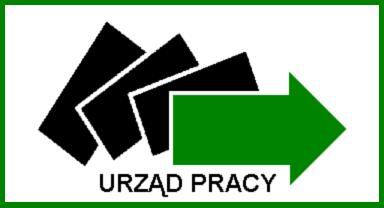 STAROSTA LEGIONOWSKIza pośrednictwemDYREKTORAPOWIATOWEGO URZĘDU PRACY W LEGIONOWIE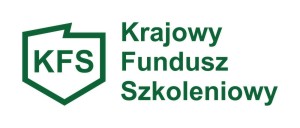 05-119 Legionowo, ul. gen. Władysława Sikorskiego 11,www.puplegionowo.plKontakt: pok. 320, tel. 22 764 03 38(39), fax. 22 774 22 88, e-mail: szkolenia@puplegionowo.pl, 05-119 Legionowo, ul. gen. Władysława Sikorskiego 11,www.puplegionowo.plKontakt: pok. 320, tel. 22 764 03 38(39), fax. 22 774 22 88, e-mail: szkolenia@puplegionowo.pl, 05-119 Legionowo, ul. gen. Władysława Sikorskiego 11,www.puplegionowo.plKontakt: pok. 320, tel. 22 764 03 38(39), fax. 22 774 22 88, e-mail: szkolenia@puplegionowo.pl, ………………………………/pieczęć Pracodawcy/DANE DOTYCZĄCE PRACODAWCYDANE DOTYCZĄCE PRACODAWCYPełna nazwa PracodawcyImię i nazwisko oraz stanowisko służbowe osoby upoważnionej do reprezentowania i zawarcia umowy (zgodnie z dokumentem rejestrowym lub załączonym pełnomocnictwem)OSOBA WYZNACZONA DO KONTAKTÓW Z URZĘDEMOSOBA WYZNACZONA DO KONTAKTÓW Z URZĘDEMOSOBA WYZNACZONA DO KONTAKTÓW Z URZĘDEMOSOBA WYZNACZONA DO KONTAKTÓW Z URZĘDEMimię i nazwiskotel. kontaktowye-mailADRES SIEDZIBY PRACODAWCYADRES SIEDZIBY PRACODAWCYADRES SIEDZIBY PRACODAWCYADRES SIEDZIBY PRACODAWCYADRES SIEDZIBY PRACODAWCYADRES SIEDZIBY PRACODAWCYADRES SIEDZIBY PRACODAWCYulicanrlok.miejscowośćkod pocztowypowiatwojewództwonr telefonunr faksue-mailstrona wwwMIEJSCE PROWADZENIA DZIAŁALNOŚCI MIEJSCE PROWADZENIA DZIAŁALNOŚCI MIEJSCE PROWADZENIA DZIAŁALNOŚCI MIEJSCE PROWADZENIA DZIAŁALNOŚCI MIEJSCE PROWADZENIA DZIAŁALNOŚCI MIEJSCE PROWADZENIA DZIAŁALNOŚCI MIEJSCE PROWADZENIA DZIAŁALNOŚCI ulicanrlok.miejscowośćkod pocztowypowiatwojewództwoWIELKOŚĆ PRZEDSIĘBIORSTWA zgodnie z ustawą o swobodzie działalności gospodarczej z dnia 2 lipca 2004r. 
(Dz. U. z 2017 r. poz. 2168 z późn. zm.) (proszę zaznaczyć X w odpowiedniej pozycji)UWAGA: Przy ustalaniu wielkości przedsiębiorstwa należy uwzględnić sumę liczby pracowników i rocznego obrotu lub rocznej sumy bilansowej przedsiębiorstw powiązanych1WIELKOŚĆ PRZEDSIĘBIORSTWA zgodnie z ustawą o swobodzie działalności gospodarczej z dnia 2 lipca 2004r. 
(Dz. U. z 2017 r. poz. 2168 z późn. zm.) (proszę zaznaczyć X w odpowiedniej pozycji)UWAGA: Przy ustalaniu wielkości przedsiębiorstwa należy uwzględnić sumę liczby pracowników i rocznego obrotu lub rocznej sumy bilansowej przedsiębiorstw powiązanych1mikroprzedsiębiorstwo(przedsiębiorstwo, które zatrudnia mniej niż 10 pracowników i którego roczny obrót lub roczna suma bilansowa nie przekracza 2 mln EUR)małe przedsiębiorstwo(przedsiębiorstwo, które zatrudnia mniej niż 50 pracowników i którego roczny obrót lub roczna suma bilansowa nie przekracza 10 mln EUR)średnie przedsiębiorstwo(przedsiębiorstwo, które zatrudnia mniej niż 250 pracowników i którego roczny obrót nie przekracza 50 mln EUR lub roczna suma bilansowa nie przekracza 43 mln EUR)inne przedsiębiorstwo(przedsiębiorstwo, które nie spełnia żadnego z w/w kryteriów)DANE PRACODAWCYDANE PRACODAWCYDANE PRACODAWCYDANE PRACODAWCYDANE PRACODAWCYDANE PRACODAWCYDANE PRACODAWCYDANE PRACODAWCYDANE PRACODAWCYNIPREGONPKDPKDPESEL w przypadku osoby fizycznejPESEL w przypadku osoby fizycznejRodzaj działalnościRodzaj działalnościForma prawnaForma prawnaData rozpoczęcia prowadzenia działalnościData rozpoczęcia prowadzenia działalnościForma i stawka opodatkowania (właściwe zaznaczyć i podać %)Forma i stawka opodatkowania (właściwe zaznaczyć i podać %)pełna księgowośćpełna księgowość     …..%     …..%księga przychodów 
i rozchodówksięga przychodów 
i rozchodów …..%Forma i stawka opodatkowania (właściwe zaznaczyć i podać %)Forma i stawka opodatkowania (właściwe zaznaczyć i podać %)podatek liniowypodatek liniowy…..%…..%ryczałt od przychodów ewidencjonowanychryczałt od przychodów ewidencjonowanych…..%Forma i stawka opodatkowania (właściwe zaznaczyć i podać %)Forma i stawka opodatkowania (właściwe zaznaczyć i podać %)karta podatkowakarta podatkowa.….. m-c.….. m-cpodatek dochodowy od osób prawnychpodatek dochodowy od osób prawnych…..%Stopa procentowa ubezpieczenia wypadkowego(w rozumieniu rozporządzenia Ministra Pracy i Polityki Społecznej z dnia 29 listopada 2002 r. w sprawie różnicowania stopy procentowej składki na ubezpieczenie społeczne z tytułu wypadku przy pracy i chorób zawodowych w zależności od zagrożeń zawodowych i ich skutków – Dz. U. z 2016r. poz. 1005).Stopa procentowa ubezpieczenia wypadkowego(w rozumieniu rozporządzenia Ministra Pracy i Polityki Społecznej z dnia 29 listopada 2002 r. w sprawie różnicowania stopy procentowej składki na ubezpieczenie społeczne z tytułu wypadku przy pracy i chorób zawodowych w zależności od zagrożeń zawodowych i ich skutków – Dz. U. z 2016r. poz. 1005).Stopa procentowa ubezpieczenia wypadkowego(w rozumieniu rozporządzenia Ministra Pracy i Polityki Społecznej z dnia 29 listopada 2002 r. w sprawie różnicowania stopy procentowej składki na ubezpieczenie społeczne z tytułu wypadku przy pracy i chorób zawodowych w zależności od zagrożeń zawodowych i ich skutków – Dz. U. z 2016r. poz. 1005).Stopa procentowa ubezpieczenia wypadkowego(w rozumieniu rozporządzenia Ministra Pracy i Polityki Społecznej z dnia 29 listopada 2002 r. w sprawie różnicowania stopy procentowej składki na ubezpieczenie społeczne z tytułu wypadku przy pracy i chorób zawodowych w zależności od zagrożeń zawodowych i ich skutków – Dz. U. z 2016r. poz. 1005).Stopa procentowa ubezpieczenia wypadkowego(w rozumieniu rozporządzenia Ministra Pracy i Polityki Społecznej z dnia 29 listopada 2002 r. w sprawie różnicowania stopy procentowej składki na ubezpieczenie społeczne z tytułu wypadku przy pracy i chorób zawodowych w zależności od zagrożeń zawodowych i ich skutków – Dz. U. z 2016r. poz. 1005).Stopa procentowa ubezpieczenia wypadkowego(w rozumieniu rozporządzenia Ministra Pracy i Polityki Społecznej z dnia 29 listopada 2002 r. w sprawie różnicowania stopy procentowej składki na ubezpieczenie społeczne z tytułu wypadku przy pracy i chorób zawodowych w zależności od zagrożeń zawodowych i ich skutków – Dz. U. z 2016r. poz. 1005).Stopa procentowa ubezpieczenia wypadkowego(w rozumieniu rozporządzenia Ministra Pracy i Polityki Społecznej z dnia 29 listopada 2002 r. w sprawie różnicowania stopy procentowej składki na ubezpieczenie społeczne z tytułu wypadku przy pracy i chorób zawodowych w zależności od zagrożeń zawodowych i ich skutków – Dz. U. z 2016r. poz. 1005).Stopa procentowa ubezpieczenia wypadkowego(w rozumieniu rozporządzenia Ministra Pracy i Polityki Społecznej z dnia 29 listopada 2002 r. w sprawie różnicowania stopy procentowej składki na ubezpieczenie społeczne z tytułu wypadku przy pracy i chorób zawodowych w zależności od zagrożeń zawodowych i ich skutków – Dz. U. z 2016r. poz. 1005).……… %NR RACHUNKU BANKOWEGO PRACODAWCY, NA KTÓRY PRZEKAZANE ZOSTANĄ ŚRODKI KFS:NR RACHUNKU BANKOWEGO PRACODAWCY, NA KTÓRY PRZEKAZANE ZOSTANĄ ŚRODKI KFS:nazwa bankunr rachunku_ _ - _ _ _ _ - _ _ _ _ - _ _ _ _ - _ _ _ _ - _ _ _ _ - _ _ _ _STAN ZATRUDNIENIA:STAN ZATRUDNIENIA:Liczba osób zatrudnionych u pracodawcy(Pracownik - oznacza osobę fizyczną zatrudnioną na podstawie umowy o pracę, powołania, wyboru, mianowania lub spółdzielczej umowy o pracę. Pracownikiem jest tylko osoba wykonująca pracę na podstawie przepisów Kodeksu pracy. Nie jest pracownikiem osoba, która wykonuje pracę w ramach przepisów prawa cywilnego, np. na podstawie umowy zlecenia, umowy o dzieło czy też innych rodzajów umów cywilnoprawnych).……………...INFORMACJE O PLANOWANYCH DZIAŁANIACH DO SFINANSOWANIA Z KRAJOWEGO FUNDUSZU SZKOLENIOWEGOINFORMACJE O PLANOWANYCH DZIAŁANIACH DO SFINANSOWANIA Z KRAJOWEGO FUNDUSZU SZKOLENIOWEGOINFORMACJE O PLANOWANYCH DZIAŁANIACH DO SFINANSOWANIA Z KRAJOWEGO FUNDUSZU SZKOLENIOWEGOINFORMACJE O PLANOWANYCH DZIAŁANIACH DO SFINANSOWANIA Z KRAJOWEGO FUNDUSZU SZKOLENIOWEGOINFORMACJE O PLANOWANYCH DZIAŁANIACH DO SFINANSOWANIA Z KRAJOWEGO FUNDUSZU SZKOLENIOWEGOINFORMACJE O PLANOWANYCH DZIAŁANIACH DO SFINANSOWANIA Z KRAJOWEGO FUNDUSZU SZKOLENIOWEGOWyszczególnienieWyszczególnienieLiczba pracodawcówLiczba pracodawcówLiczba pracownikówLiczba pracownikówWyszczególnienieWyszczególnienierazemw tym kobietrazemw tym kobietObjęci wsparciem ogółem:Objęci wsparciem ogółem:Według rodzajów wsparciakursyWedług rodzajów wsparciastudia podyplomoweWedług rodzajów wsparciaegzaminyWedług rodzajów wsparciabadania lekarskie i/lub psychologiczneWedług rodzajów wsparciaubezpieczenie NNWWedług grup wiekowych15-24Według grup wiekowych25-34Według grup wiekowych35-44Według grup wiekowych45 lat i więcejWedług poziomu wykształceniagimnazjalne i poniżejWedług poziomu wykształceniazasadnicze zawodoweWedług poziomu wykształceniaśrednie ogólnokształcąceWedług poziomu wykształceniapolicealne i średnie zawodoweWedług poziomu wykształceniawyższeWedług grup wielkich zawodów 
i specjalnościprzedstawiciele władz publicznych, wyżsi urzędnicy i kierownicyWedług grup wielkich zawodów 
i specjalnościspecjaliściWedług grup wielkich zawodów 
i specjalnościtechnicy i inny średni personelWedług grup wielkich zawodów 
i specjalnościpracownicy biurowiWedług grup wielkich zawodów 
i specjalnościpracownicy usług 
i sprzedawcyWedług grup wielkich zawodów 
i specjalnościrolnicy, ogrodnicy, leśnicy i rybacyWedług grup wielkich zawodów 
i specjalnościrobotnicy przemysłowi 
i rzemieślniczyWedług grup wielkich zawodów 
i specjalnościoperatorzy i monterzy maszyn i urządzeńWedług grup wielkich zawodów 
i specjalnościpracownicy przy pracach prostychWedług grup wielkich zawodów 
i specjalnościsiły zbrojneWedług grup wielkich zawodów 
i specjalnościbez zawoduOsoby mogące udokumentować wykonywanie przez co najmniej 15 lat prac 
w szczególnych warunkach lub o szczególnym charakterze, a którym nie przysługuje prawo do emerytury pomostowejOsoby mogące udokumentować wykonywanie przez co najmniej 15 lat prac 
w szczególnych warunkach lub o szczególnym charakterze, a którym nie przysługuje prawo do emerytury pomostowejINFORMACJA DOTYCZĄCA WYSOKOŚCI WYDATKÓW NA KSZTAŁCENIE USTAWICZNEINFORMACJA DOTYCZĄCA WYSOKOŚCI WYDATKÓW NA KSZTAŁCENIE USTAWICZNEINFORMACJA DOTYCZĄCA WYSOKOŚCI WYDATKÓW NA KSZTAŁCENIE USTAWICZNEINFORMACJA DOTYCZĄCA WYSOKOŚCI WYDATKÓW NA KSZTAŁCENIE USTAWICZNECałkowita wysokość wydatków na działania w ramach kształcenia ustawicznego:Całkowita wysokość wydatków na działania w ramach kształcenia ustawicznego:złzłsłownie:słownie:słownie:słownie:wysokość środków z KFSwysokość środków z KFSzłzłsłownie:słownie:słownie:słownie:wysokość wkładu własnego wnoszonego przez Pracodawcę*wysokość wkładu własnego wnoszonego przez Pracodawcę*złzłsłownie:słownie:słownie:słownie: w tym:Szkolenia – wysokość środków KFSSzkolenia – wysokość środków KFSzł w tym:słownie:słownie:słownie: w tym:wysokość wkładu własnego wnoszonego przez Pracodawcę*wysokość wkładu własnego wnoszonego przez Pracodawcę*zł w tym:słownie:słownie:słownie: w tym:Studia podyplomowe – wysokość środków KFSStudia podyplomowe – wysokość środków KFSzł w tym:słownie:słownie:słownie: w tym:wysokość wkładu własnego wnoszonego przez Pracodawcę*wysokość wkładu własnego wnoszonego przez Pracodawcę*zł w tym:słownie:słownie:słownie: w tym:Egzaminy (umożliwiające uzyskanie dokumentów potwierdzających nabycie umiejętności, kwalifikacji lub uprawnień zawodowych) – wysokość środków KFSEgzaminy (umożliwiające uzyskanie dokumentów potwierdzających nabycie umiejętności, kwalifikacji lub uprawnień zawodowych) – wysokość środków KFSzł w tym:słownie:słownie:słownie: w tym:wysokość wkładu własnego wnoszonego przez Pracodawcę*wysokość wkładu własnego wnoszonego przez Pracodawcę*zł w tym:słownie:słownie:słownie: w tym:Badania lekarskie i psychologiczne (wymagane do podjęcia kształcenia lub pracy zawodowej po ukończonym kształceniu) – wysokość środków KFSBadania lekarskie i psychologiczne (wymagane do podjęcia kształcenia lub pracy zawodowej po ukończonym kształceniu) – wysokość środków KFSzł w tym:słownie:słownie:słownie: w tym:wysokość wkładu własnego wnoszonego przez Pracodawcę*wysokość wkładu własnego wnoszonego przez Pracodawcę* w tym:słownie:słownie: w tym:Ubezpieczenie NNW (w związku z podjętym kształceniem)  – wysokość środków KFSUbezpieczenie NNW (w związku z podjętym kształceniem)  – wysokość środków KFSzł w tym:słownie:słownie: w tym:wysokość wkładu własnego wnoszonego przez Pracodawcę*wysokość wkładu własnego wnoszonego przez Pracodawcę*zł w tym:słownie:słownie:PRIORYTETY MRPiPS WYDATKOWANIA ŚRODKÓW KFS W ROKU 2018 (proszę zaznaczyć, którym priorytetem kieruje się Pracodawca wnioskując o środki KFS)PRIORYTETY MRPiPS WYDATKOWANIA ŚRODKÓW KFS W ROKU 2018 (proszę zaznaczyć, którym priorytetem kieruje się Pracodawca wnioskując o środki KFS)Wsparcie kształcenia ustawicznego w zidentyfikowanych w danym powiecie lub województwie zawodach deficytowychWsparcie kształcenia ustawicznego w związku z zastosowaniem w firmach nowych technologii 
i narzędzi pracyWsparcie kształcenia ustawicznego osób, które mogą udokumentować wykonywanie przez co najmniej 15 lat prac w szczególnych warunkach lub o szczególnym charakterze, a którym nie przysługuje prawo do emerytury pomostowejUZASADNIENIE POTRZEBY ODBYCIA KSZTAŁCENIA USTAWICZNEGO, PRZY UWZGLĘDNIENIU OBECNYCH 
I PRZYSZŁYCH POTRZEB PRACODAWCY ORAZ OBOWIĄZUJĄCYCH PRIORYTETÓW WYDATKOWANIA ŚRODKÓW KFSKrótki opis obecnych lub przyszłych potrzeb pracodawcy w obszarze kształcenia ustawicznego i niezbędnych środków na finansowanie tych działań.……………………………………………………………………………………………………………………………………………………………………….……………………………………………………………………………………………………………………………………………………………………….……………………………………………………………………………………………………………………………………………………………………….……………………………………………………………………………………………………………………………………………………………………….……………………………………………………………………………………………………………………………………………………………………….……………………………………………………………………………………………………………………………………………………………………….……………………………………………………………………………………………………………………………………………………………………….……………………………………………………………………………………………………………………………………………………………………….……………………………………………………………………………………………………………………………………………………………………….……………………………………………………………………………………………………………………………………………………………………….……………………………………………………………………………………………………………………………………………………………………….……………………………………………………………………………………………………………………………………………………………………….Zgodność kompetencji nabywanych przez uczestników kształcenia ustawicznego z potrzebami rozwojowymi pracownika i pracodawcy oraz obejmowanym stanowiskiem i pełnionymi obowiązkami służbowymi w tym zgodność 
z potrzebami rynku pracy……………………………………………………………………………………………………………………………………………………………………….……………………………………………………………………………………………………………………………………………………………………….……………………………………………………………………………………………………………………………………………………………………….……………………………………………………………………………………………………………………………………………………………………….……………………………………………………………………………………………………………………………………………………………………….……………………………………………………………………………………………………………………………………………………………………….……………………………………………………………………………………………………………………………………………………………………….……………………………………………………………………………………………………………………………………………………………………….……………………………………………………………………………………………………………………………………………………………………….……………………………………………………………………………………………………………………………………………………………………….……………………………………………………………………………………………………………………………………………………………………….……………………………………………………………………………………………………………………………………………………………………….Zgodność planowanych działań z ustalonymi priorytetami wydatkowania środków KFS na 2018 rok (dotyczy priorytetów Ministra Rodziny, Pracy i Polityki Społecznej).……………………………………………………………………………………………………………………………………………………………………….……………………………………………………………………………………………………………………………………………………………………….……………………………………………………………………………………………………………………………………………………………………….……………………………………………………………………………………………………………………………………………………………………….……………………………………………………………………………………………………………………………………………………………………….……………………………………………………………………………………………………………………………………………………………………….……………………………………………………………………………………………………………………………………………………………………….……………………………………………………………………………………………………………………………………………………………………….……………………………………………………………………………………………………………………………………………………………………….……………………………………………………………………………………………………………………………………………………………………….……………………………………………………………………………………………………………………………………………………………………….……………………………………………………………………………………………………………………………………………………………………….OŚWIADCZENIE PRACODAWCYUWAGA:Wniosek o przyznanie środków z Krajowego Funduszu Szkoleniowego zostanie rozpatrzony w terminie 30 dni od daty zakończenia naboru. Pracodawca zostanie poinformowany w formie pisemnej o sposobie rozpatrzenia wniosku lub o pozostawieniu go bez rozpatrzenia.Wniosek pozostawia się bez rozpatrzenia w przypadku:niepoprawienia wniosku w terminie 7 dni;niedołączenia wymaganych załączników wynikających z § 5 ust. 2 Rozporządzenia Ministerstwa Pracy 
i Polityki Społecznej z dnia 14 maja 2014 r. (Dz.U. z 2018 r. poz. 117);gdy wniosek wpłynie poza terminem naboru ogłoszonym przez Urząd.Wniosek należy wypełnić w sposób czytelny, wpisując treść w każdym do tego wyznaczonym miejscu. 
Nie należy modyfikować i usuwać elementów wniosku. Ewentualne dodatkowe informacje należy sporządzić jako załączniki.Wszystkie kserokopie wymaganych załączników muszą być poświadczone za zgodność z oryginałem przez Pracodawcę lub osobę upoważnioną do reprezentacji podmiotu wg załączonego pełnomocnictwa.Imię i nazwisko osoby planowanej do objęcia kształceniem ustawicznymZajmowane stanowisko pracyOkres zatrudnienia na podstawie umowy o pracę(wpisać okres od – do)Wykształcenie* gimnazjalne i poniżej zasadnicze zawodowe średnie ogólnokształcące policealne i średnie zawodowe wyższe policealne i średnie zawodowe wyższeGrupa wiekowa* 15-24 lata 25-34 lata 35-44 lata 45 lat i więcej 35-44 lata 45 lat i więcejOsoby pracujące w szczególnych warunkach lub wykonujące pracę o szczególnym charakterze*Osoby pracujące w szczególnych warunkach lub wykonujące pracę o szczególnym charakterze*Osoby pracujące w szczególnych warunkach lub wykonujące pracę o szczególnym charakterze* TAK   NIEOsoby mogące udokumentować wykonywanie przez co najmniej 15 lat prac w szczególnych warunkach lub o szczególnym charakterze, a którym nie przysługuje prawo do emerytury pomostowej*Osoby mogące udokumentować wykonywanie przez co najmniej 15 lat prac w szczególnych warunkach lub o szczególnym charakterze, a którym nie przysługuje prawo do emerytury pomostowej*Osoby mogące udokumentować wykonywanie przez co najmniej 15 lat prac w szczególnych warunkach lub o szczególnym charakterze, a którym nie przysługuje prawo do emerytury pomostowej* TAK   NIECzy osoby planowane do objęcia kształceniem ustawicznym korzystały z kształcenia ustawicznego finansowanego z KFS w bieżącym roku?*Czy osoby planowane do objęcia kształceniem ustawicznym korzystały z kształcenia ustawicznego finansowanego z KFS w bieżącym roku?*Czy osoby planowane do objęcia kształceniem ustawicznym korzystały z kształcenia ustawicznego finansowanego z KFS w bieżącym roku?* TAK   NIE- w przypadku odpowiedzi twierdzącej (TAK) należy podać kwotę otrzymanego wsparcia ze środków KFS (zł)- w przypadku odpowiedzi twierdzącej (TAK) należy podać kwotę otrzymanego wsparcia ze środków KFS (zł)- w przypadku odpowiedzi twierdzącej (TAK) należy podać kwotę otrzymanego wsparcia ze środków KFS (zł)…………………Priorytet MRPiPS z 2018 r. w ramach, którego osoba objęta będzie kształceniem ustawicznym*Priorytet MRPiPS z 2018 r. w ramach, którego osoba objęta będzie kształceniem ustawicznym*Wsparcie kształcenia ustawicznego w zidentyfikowanych w danym powiecie lub województwie zawodach deficytowychNazwa zawodu, w którym nastąpi kształcenie ustawiczne (wg „Barometru zawodów 2018” dla powiatu legionowskiego bądź województwa mazowieckiego): …………………………………………………………………………..………………………………………………………………………………………………………………………………………….Wsparcie kształcenia ustawicznego w związku z zastosowaniem w firmach nowych technologii i narzędzi pracy (jeśli dotyczy, proszę wpisać: ..…………………………………………………………………………………………………….…………………………………………………………………………………………………………………………………………Wsparcie kształcenia ustawicznego osób, które mogą udokumentować wykonywanie przez co najmniej 15 lat prac w szczególnych warunkach lub o szczególnym charakterze, a którym nie przysługuje prawo do emerytury pomostowejSZKOLENIA / KURSYSZKOLENIA / KURSYSZKOLENIA / KURSYSZKOLENIA / KURSYSZKOLENIA / KURSYSZKOLENIA / KURSYSZKOLENIA / KURSYSZKOLENIA / KURSYNazwa szkolenia/ kursuNazwa i siedziba  realizatora kształcenia ustawicznegoTermin realizacji (miesiąc / rok)Liczba godzinKoszty planowane do poniesienia (zł)Koszty planowane do poniesienia (zł)Koszty planowane do poniesienia (zł)Nazwa szkolenia/ kursuNazwa i siedziba  realizatora kształcenia ustawicznegoTermin realizacji (miesiąc / rok)Liczba godzinOgółemw tym Krajowy Fundusz Szkoleniowy [2]w tym wkład własny pracodawcy [3]1.2.3.4.5.STUDIA PODYPLOMOWESTUDIA PODYPLOMOWESTUDIA PODYPLOMOWESTUDIA PODYPLOMOWESTUDIA PODYPLOMOWESTUDIA PODYPLOMOWESTUDIA PODYPLOMOWESTUDIA PODYPLOMOWENazwa studiów podyplomowychNazwa i adres uczelniTermin realizacji (miesiąc/ rok)Liczba seme-strówKoszty planowane do poniesienia (zł)Koszty planowane do poniesienia (zł)Koszty planowane do poniesienia (zł)Nazwa studiów podyplomowychNazwa i adres uczelniTermin realizacji (miesiąc/ rok)Liczba seme-strówOgółemw tym Krajowy Fundusz Szkoleniowy [2]w tym wkład własny pracodawcy [3]1.2.3.EGZAMINYEGZAMINYEGZAMINYEGZAMINYEGZAMINYEGZAMINYEGZAMINYEGZAMINYRodzaj egzaminu umożliwiającego uzyskanie dokumentów potwierdzających nabycie umiejętności, kwalifikacji lub uprawnień zawodowychNazwa instytucji egzaminującej Miejsce realizacjiTermin realizacji Koszty planowane do poniesienia (zł)Koszty planowane do poniesienia (zł)Koszty planowane do poniesienia (zł)Rodzaj egzaminu umożliwiającego uzyskanie dokumentów potwierdzających nabycie umiejętności, kwalifikacji lub uprawnień zawodowychNazwa instytucji egzaminującej Miejsce realizacjiTermin realizacji Ogółemw tym Krajowy Fundusz Szkoleniowy [2]w tym wkład własny pracodawcy [3]1.2.BADANIA LEKARSKIEBADANIA LEKARSKIEBADANIA LEKARSKIEBADANIA LEKARSKIEBADANIA LEKARSKIEBADANIA LEKARSKIEBADANIA LEKARSKIERodzaj badań lekarskich i psychologicznych wymaganych do podjęcia kształcenia lub pracy zawodowej po ukończonym kształceniuNazwa instytucji przeprowadzającej badania Termin realizacjiKoszty planowane do poniesienia (zł)Koszty planowane do poniesienia (zł)Koszty planowane do poniesienia (zł)Rodzaj badań lekarskich i psychologicznych wymaganych do podjęcia kształcenia lub pracy zawodowej po ukończonym kształceniuNazwa instytucji przeprowadzającej badania Termin realizacjiOgółemw tym Krajowy Fundusz Szkoleniowy [2]w tym wkład własny pracodawcy [3]1.2.UBEZPIECZENIE OD NASTĘPSTW NIESZCZĘŚLIWYCH WYPADKÓW W ZWIĄZKU Z PODJĘTYM KSZTAŁCENIEMUBEZPIECZENIE OD NASTĘPSTW NIESZCZĘŚLIWYCH WYPADKÓW W ZWIĄZKU Z PODJĘTYM KSZTAŁCENIEMUBEZPIECZENIE OD NASTĘPSTW NIESZCZĘŚLIWYCH WYPADKÓW W ZWIĄZKU Z PODJĘTYM KSZTAŁCENIEMUBEZPIECZENIE OD NASTĘPSTW NIESZCZĘŚLIWYCH WYPADKÓW W ZWIĄZKU Z PODJĘTYM KSZTAŁCENIEMUBEZPIECZENIE OD NASTĘPSTW NIESZCZĘŚLIWYCH WYPADKÓW W ZWIĄZKU Z PODJĘTYM KSZTAŁCENIEMUBEZPIECZENIE OD NASTĘPSTW NIESZCZĘŚLIWYCH WYPADKÓW W ZWIĄZKU Z PODJĘTYM KSZTAŁCENIEMUBEZPIECZENIE OD NASTĘPSTW NIESZCZĘŚLIWYCH WYPADKÓW W ZWIĄZKU Z PODJĘTYM KSZTAŁCENIEMUbezpieczenie od następstw nieszczęśliwych wypadków w związku z podjętym kształceniemNazwa ubezpieczycielaTermin realizacjiKoszty planowane do poniesienia (zł)Koszty planowane do poniesienia (zł)Koszty planowane do poniesienia (zł)Ubezpieczenie od następstw nieszczęśliwych wypadków w związku z podjętym kształceniemNazwa ubezpieczycielaTermin realizacjiOgółemw tym Krajowy Fundusz Szkoleniowy [2]w tym wkład własny pracodawcy [3]1.2.OGÓŁEM KOSZTY PLANOWANE DO PONIESIENIA NA WSZYSTKIE RODZAJE KSZTAŁCENIA USTAWICZNEGO DLA DANEGO PRACOWNIKA/PRACODAWCY (zł)Ogółemw tymKFS [2]w tymwkład własny pracodawcy [3]OGÓŁEM KOSZTY PLANOWANE DO PONIESIENIA NA WSZYSTKIE RODZAJE KSZTAŁCENIA USTAWICZNEGO DLA DANEGO PRACOWNIKA/PRACODAWCY (zł)Uzasadnienie potrzeby objęcia kształceniem ustawicznym dla każdego przewidzianego rodzaju, z podaniem informacji o planach dotyczących dalszego zatrudnienia pracownika.……………………………………………………………………………………………………………………………………………………………………….……………………………………………………………………………………………………………………………………………………………………….……………………………………………………………………………………………………………………………………………………………………….……………………………………………………………………………………………………………………………………………………………………….……………………………………………………………………………………………………………………………………………………………………….……………………………………………………………………………………………………………………………………………………………………….……………………………………………………………………………………………………………………………………………………………………….……………………………………………………………………………………………………………………………………………………………………….……………………………………………………………………………………………………………………………………………………………………….……………………………………………………………………………………………………………………………………………………………………….……………………………………………………………………………………………………………………………………………………………………….……………………………………………………………………………………………………………………………………………………………………….……………………………………………………………………………………………………………………………………………………………………….……………………………………………………………………………………………………………………………………………………………………….……………………………………………………………………………………………………………………………………………………………………….……………………………………………………………………………………………………………………………………………………………………….……………………………………………………………………………………………………………………………………………………………………….……………………………………………………………………………………………………………………………………………………………………….……………………………………………………………………………………………………………………………………………………………………….……………………………………………………………………………………………………………………………………………………………………….Informacje dotyczące wybranego realizatora usługi kształcenia ustawicznegoInformacje dotyczące wybranego realizatora usługi kształcenia ustawicznegoInformacje dotyczące wybranego realizatora usługi kształcenia ustawicznegoInformacje dotyczące wybranego realizatora usługi kształcenia ustawicznegoInformacje dotyczące wybranego realizatora usługi kształcenia ustawicznegoInformacje dotyczące wybranego realizatora usługi kształcenia ustawicznegoInformacje dotyczące wybranego realizatora usługi kształcenia ustawicznegoInformacje dotyczące wybranego realizatora usługi kształcenia ustawicznegoInformacje dotyczące wybranego realizatora usługi kształcenia ustawicznegoInformacje dotyczące wybranego realizatora usługi kształcenia ustawicznegoPełna nazwa realizatora kształcenia ustawicznego(Instytucja Szkoleniowa/ Instytucja Egzaminująca/ Uczelnia/ Przychodnia/ Ubezpieczyciel)Pełna nazwa realizatora kształcenia ustawicznego(Instytucja Szkoleniowa/ Instytucja Egzaminująca/ Uczelnia/ Przychodnia/ Ubezpieczyciel)Pełna nazwa realizatora kształcenia ustawicznego(Instytucja Szkoleniowa/ Instytucja Egzaminująca/ Uczelnia/ Przychodnia/ Ubezpieczyciel)Siedziba realizatora kształcenia ustawicznegoSiedziba realizatora kształcenia ustawicznegoSiedziba realizatora kształcenia ustawicznegoSiedziba realizatora kształcenia ustawicznegoSiedziba realizatora kształcenia ustawicznegoSiedziba realizatora kształcenia ustawicznegoSiedziba realizatora kształcenia ustawicznegoSiedziba realizatora kształcenia ustawicznegoSiedziba realizatora kształcenia ustawicznegoSiedziba realizatora kształcenia ustawicznegoulicanrlok.lok.miejscowośćkod pocztowypowiatwojewództwoDane realizatora kształcenia ustawicznegoDane realizatora kształcenia ustawicznegoDane realizatora kształcenia ustawicznegoNIPPKDPKDNazwa rejestru elektronicznego, w którym dostępna jest informacja o uprawnieniach do prowadzenia usług kształcenia ustawicznegoNazwa rejestru elektronicznego, w którym dostępna jest informacja o uprawnieniach do prowadzenia usług kształcenia ustawicznegoNr wpisuNazwa formy kształcenia ustawicznego (kurs/ szkolenie/ egzamin/ studia podyplomowe/ badania)Nazwa formy kształcenia ustawicznego (kurs/ szkolenie/ egzamin/ studia podyplomowe/ badania)Liczba godzin kształcenia ustawicznego (ogółem)Liczba godzin kształcenia ustawicznego (ogółem)Cena jednostkowa w zł (na 1 uczestnika)Cena jednostkowa w zł (na 1 uczestnika)Koszt osobogodziny w przypadku kursu 
w zł (iloraz kwoty w wierszu „7” do liczby godzin w wierszu „6”)Koszt osobogodziny w przypadku kursu 
w zł (iloraz kwoty w wierszu „7” do liczby godzin w wierszu „6”)Realizator  posiada/  nie posiada* certyfikaty jakości oferowanych usług kształcenia ustawicznegoW przypadku posiadania certyfikatu jakości oferowanych usług kształcenia ustawicznego należy wskazać rodzaj certyfikatu ………………………………………………………………………………………………………………………………………………….Realizator  posiada/  nie posiada* certyfikaty jakości oferowanych usług kształcenia ustawicznegoW przypadku posiadania certyfikatu jakości oferowanych usług kształcenia ustawicznego należy wskazać rodzaj certyfikatu ………………………………………………………………………………………………………………………………………………….Realizator  posiada/  nie posiada* certyfikaty jakości oferowanych usług kształcenia ustawicznegoW przypadku posiadania certyfikatu jakości oferowanych usług kształcenia ustawicznego należy wskazać rodzaj certyfikatu ………………………………………………………………………………………………………………………………………………….Realizator  posiada/  nie posiada* certyfikaty jakości oferowanych usług kształcenia ustawicznegoW przypadku posiadania certyfikatu jakości oferowanych usług kształcenia ustawicznego należy wskazać rodzaj certyfikatu ………………………………………………………………………………………………………………………………………………….Realizator  posiada/  nie posiada* certyfikaty jakości oferowanych usług kształcenia ustawicznegoW przypadku posiadania certyfikatu jakości oferowanych usług kształcenia ustawicznego należy wskazać rodzaj certyfikatu ………………………………………………………………………………………………………………………………………………….Realizator  posiada/  nie posiada* certyfikaty jakości oferowanych usług kształcenia ustawicznegoW przypadku posiadania certyfikatu jakości oferowanych usług kształcenia ustawicznego należy wskazać rodzaj certyfikatu ………………………………………………………………………………………………………………………………………………….Realizator  posiada/  nie posiada* certyfikaty jakości oferowanych usług kształcenia ustawicznegoW przypadku posiadania certyfikatu jakości oferowanych usług kształcenia ustawicznego należy wskazać rodzaj certyfikatu ………………………………………………………………………………………………………………………………………………….Realizator  posiada/  nie posiada* certyfikaty jakości oferowanych usług kształcenia ustawicznegoW przypadku posiadania certyfikatu jakości oferowanych usług kształcenia ustawicznego należy wskazać rodzaj certyfikatu ………………………………………………………………………………………………………………………………………………….Realizator  posiada/  nie posiada* certyfikaty jakości oferowanych usług kształcenia ustawicznegoW przypadku posiadania certyfikatu jakości oferowanych usług kształcenia ustawicznego należy wskazać rodzaj certyfikatu ………………………………………………………………………………………………………………………………………………….Realizator  posiada/  nie posiada* certyfikaty jakości oferowanych usług kształcenia ustawicznegoW przypadku posiadania certyfikatu jakości oferowanych usług kształcenia ustawicznego należy wskazać rodzaj certyfikatu ………………………………………………………………………………………………………………………………………………….W przypadku kursów – realizator  posiada/  nie posiada* dokument, na podstawie którego prowadzi pozaszkolne formy kształcenia ustawicznegoW przypadku posiadania w/w dokumentu należy wskazać publiczny rejestr elektroniczny, w którym powyższa informacja jest dostępna ……………………………………………………………………………………………………………………………………..W przypadku kursów – realizator  posiada/  nie posiada* dokument, na podstawie którego prowadzi pozaszkolne formy kształcenia ustawicznegoW przypadku posiadania w/w dokumentu należy wskazać publiczny rejestr elektroniczny, w którym powyższa informacja jest dostępna ……………………………………………………………………………………………………………………………………..W przypadku kursów – realizator  posiada/  nie posiada* dokument, na podstawie którego prowadzi pozaszkolne formy kształcenia ustawicznegoW przypadku posiadania w/w dokumentu należy wskazać publiczny rejestr elektroniczny, w którym powyższa informacja jest dostępna ……………………………………………………………………………………………………………………………………..W przypadku kursów – realizator  posiada/  nie posiada* dokument, na podstawie którego prowadzi pozaszkolne formy kształcenia ustawicznegoW przypadku posiadania w/w dokumentu należy wskazać publiczny rejestr elektroniczny, w którym powyższa informacja jest dostępna ……………………………………………………………………………………………………………………………………..W przypadku kursów – realizator  posiada/  nie posiada* dokument, na podstawie którego prowadzi pozaszkolne formy kształcenia ustawicznegoW przypadku posiadania w/w dokumentu należy wskazać publiczny rejestr elektroniczny, w którym powyższa informacja jest dostępna ……………………………………………………………………………………………………………………………………..W przypadku kursów – realizator  posiada/  nie posiada* dokument, na podstawie którego prowadzi pozaszkolne formy kształcenia ustawicznegoW przypadku posiadania w/w dokumentu należy wskazać publiczny rejestr elektroniczny, w którym powyższa informacja jest dostępna ……………………………………………………………………………………………………………………………………..W przypadku kursów – realizator  posiada/  nie posiada* dokument, na podstawie którego prowadzi pozaszkolne formy kształcenia ustawicznegoW przypadku posiadania w/w dokumentu należy wskazać publiczny rejestr elektroniczny, w którym powyższa informacja jest dostępna ……………………………………………………………………………………………………………………………………..W przypadku kursów – realizator  posiada/  nie posiada* dokument, na podstawie którego prowadzi pozaszkolne formy kształcenia ustawicznegoW przypadku posiadania w/w dokumentu należy wskazać publiczny rejestr elektroniczny, w którym powyższa informacja jest dostępna ……………………………………………………………………………………………………………………………………..W przypadku kursów – realizator  posiada/  nie posiada* dokument, na podstawie którego prowadzi pozaszkolne formy kształcenia ustawicznegoW przypadku posiadania w/w dokumentu należy wskazać publiczny rejestr elektroniczny, w którym powyższa informacja jest dostępna ……………………………………………………………………………………………………………………………………..W przypadku kursów – realizator  posiada/  nie posiada* dokument, na podstawie którego prowadzi pozaszkolne formy kształcenia ustawicznegoW przypadku posiadania w/w dokumentu należy wskazać publiczny rejestr elektroniczny, w którym powyższa informacja jest dostępna ……………………………………………………………………………………………………………………………………..Uzasadnienie wyboru realizatora usługi kształcenia ustawicznegoUzasadnienie wyboru realizatora usługi kształcenia ustawicznegoUzasadnienie wyboru realizatora usługi kształcenia ustawicznegoUzasadnienie wyboru realizatora usługi kształcenia ustawicznegoUzasadnienie wyboru realizatora usługi kształcenia ustawicznegoUzasadnienie wyboru realizatora usługi kształcenia ustawicznegoUzasadnienie wyboru realizatora usługi kształcenia ustawicznegoUzasadnienie wyboru realizatora usługi kształcenia ustawicznegoUzasadnienie wyboru realizatora usługi kształcenia ustawicznegoUzasadnienie wyboru realizatora usługi kształcenia ustawicznego…………………………………………………………………………………………………………………………………………….......…………………………………………………………………………………………………………………………………………….......…………………………………………………………………………………………………………………………………………….......…………………………………………………………………………………………………………………………………………….......…………………………………………………………………………………………………………………………………………….......……………………………………………………………………………………………………………………………………………......……………………………………………………………………………………………………………………………………………......……………………………………………………………………………………………………………………………………………......……………………………………………………………………………………………………………………………………………......……………………………………………………………………………………………………………………………………………......……………………………………………………………………………………………………………………………………………......……………………………………………………………………………………………………………………………………………......…………………………………………………………………………………………………………………………………………….......…………………………………………………………………………………………………………………………………………….......…………………………………………………………………………………………………………………………………………….......…………………………………………………………………………………………………………………………………………….......…………………………………………………………………………………………………………………………………………….......……………………………………………………………………………………………………………………………………………......……………………………………………………………………………………………………………………………………………......……………………………………………………………………………………………………………………………………………......……………………………………………………………………………………………………………………………………………......……………………………………………………………………………………………………………………………………………......……………………………………………………………………………………………………………………………………………......……………………………………………………………………………………………………………………………………………......…………………………………………………………………………………………………………………………………………….......…………………………………………………………………………………………………………………………………………….......…………………………………………………………………………………………………………………………………………….......…………………………………………………………………………………………………………………………………………….......…………………………………………………………………………………………………………………………………………….......……………………………………………………………………………………………………………………………………………......……………………………………………………………………………………………………………………………………………......……………………………………………………………………………………………………………………………………………......……………………………………………………………………………………………………………………………………………......……………………………………………………………………………………………………………………………………………......……………………………………………………………………………………………………………………………………………......……………………………………………………………………………………………………………………………………………......…………………………………………………………………………………………………………………………………………….......…………………………………………………………………………………………………………………………………………….......…………………………………………………………………………………………………………………………………………….......…………………………………………………………………………………………………………………………………………….......…………………………………………………………………………………………………………………………………………….......……………………………………………………………………………………………………………………………………………......……………………………………………………………………………………………………………………………………………......……………………………………………………………………………………………………………………………………………......……………………………………………………………………………………………………………………………………………......……………………………………………………………………………………………………………………………………………......……………………………………………………………………………………………………………………………………………......……………………………………………………………………………………………………………………………………………......…………………………………………………………………………………………………………………………………………….......…………………………………………………………………………………………………………………………………………….......…………………………………………………………………………………………………………………………………………….......…………………………………………………………………………………………………………………………………………….......…………………………………………………………………………………………………………………………………………….......……………………………………………………………………………………………………………………………………………......……………………………………………………………………………………………………………………………………………......……………………………………………………………………………………………………………………………………………......……………………………………………………………………………………………………………………………………………......……………………………………………………………………………………………………………………………………………......……………………………………………………………………………………………………………………………………………......……………………………………………………………………………………………………………………………………………......…………………………………………………………………………………………………………………………………………….......…………………………………………………………………………………………………………………………………………….......…………………………………………………………………………………………………………………………………………….......…………………………………………………………………………………………………………………………………………….......…………………………………………………………………………………………………………………………………………….......……………………………………………………………………………………………………………………………………………......……………………………………………………………………………………………………………………………………………......……………………………………………………………………………………………………………………………………………......……………………………………………………………………………………………………………………………………………......……………………………………………………………………………………………………………………………………………......……………………………………………………………………………………………………………………………………………......……………………………………………………………………………………………………………………………………………......…………………………………………………………………………………………………………………………………………….......…………………………………………………………………………………………………………………………………………….......…………………………………………………………………………………………………………………………………………….......…………………………………………………………………………………………………………………………………………….......…………………………………………………………………………………………………………………………………………….......……………………………………………………………………………………………………………………………………………......……………………………………………………………………………………………………………………………………………......……………………………………………………………………………………………………………………………………………......……………………………………………………………………………………………………………………………………………......……………………………………………………………………………………………………………………………………………......……………………………………………………………………………………………………………………………………………......……………………………………………………………………………………………………………………………………………......…………………………………………………………………………………………………………………………………………….......…………………………………………………………………………………………………………………………………………….......…………………………………………………………………………………………………………………………………………….......…………………………………………………………………………………………………………………………………………….......…………………………………………………………………………………………………………………………………………….......……………………………………………………………………………………………………………………………………………......……………………………………………………………………………………………………………………………………………......……………………………………………………………………………………………………………………………………………......……………………………………………………………………………………………………………………………………………......……………………………………………………………………………………………………………………………………………......……………………………………………………………………………………………………………………………………………......……………………………………………………………………………………………………………………………………………......…………………………………………………………………………………………………………………………………………….......…………………………………………………………………………………………………………………………………………….......…………………………………………………………………………………………………………………………………………….......…………………………………………………………………………………………………………………………………………….......…………………………………………………………………………………………………………………………………………….......……………………………………………………………………………………………………………………………………………......……………………………………………………………………………………………………………………………………………......……………………………………………………………………………………………………………………………………………......……………………………………………………………………………………………………………………………………………......……………………………………………………………………………………………………………………………………………......……………………………………………………………………………………………………………………………………………......……………………………………………………………………………………………………………………………………………......…………………………………………………………………………………………………………………………………………….......…………………………………………………………………………………………………………………………………………….......…………………………………………………………………………………………………………………………………………….......…………………………………………………………………………………………………………………………………………….......…………………………………………………………………………………………………………………………………………….......……………………………………………………………………………………………………………………………………………......……………………………………………………………………………………………………………………………………………......……………………………………………………………………………………………………………………………………………......……………………………………………………………………………………………………………………………………………......……………………………………………………………………………………………………………………………………………......……………………………………………………………………………………………………………………………………………......……………………………………………………………………………………………………………………………………………......Informacje dotyczące realizatora usługi kształcenia ustawicznego (rozeznanie podobnych usług oferowanych na rynku) – OFERTA 1Informacje dotyczące realizatora usługi kształcenia ustawicznego (rozeznanie podobnych usług oferowanych na rynku) – OFERTA 1Pełna nazwa realizatora kształcenia ustawicznego(Instytucja Szkoleniowa/ Instytucja Egzaminująca/ Uczelnia/ Przychodnia/ Ubezpieczyciel)Nazwa formy kształcenia ustawicznego (kurs/ szkolenie/ egzamin/ studia podyplomowe/ badania)Liczba godzin kształcenia ustawicznego (ogółem)Cena jednostkowa w zł (na 1 uczestnika)Koszt osobogodziny w przypadku kursu w zł (iloraz kwoty w wierszu „4” do liczby godzin w wierszu „3”)Informacje dotyczące realizatora usługi kształcenia ustawicznego (rozeznanie podobnych usług oferowanych na rynku) – OFERTA 2Informacje dotyczące realizatora usługi kształcenia ustawicznego (rozeznanie podobnych usług oferowanych na rynku) – OFERTA 2Pełna nazwa realizatora kształcenia ustawicznego(Instytucja Szkoleniowa/ Instytucja Egzaminująca/ Uczelnia/ Przychodnia/ Ubezpieczyciel)Nazwa formy kształcenia ustawicznego (kurs/ szkolenie/ egzamin/ studia podyplomowe/ badania)Liczba godzin kształcenia ustawicznego (ogółem)Cena jednostkowa w zł (na 1 uczestnika)Koszt osobogodziny w przypadku kursu w zł (iloraz kwoty w wierszu „4” do liczby godzin w wierszu „3”)Rodzaj działania*Nazwa działania(należy wskazać nazwę kursu, studiów podyplomowych)Koszt kształcenia jednego uczestnikaTermin realizacji działaniaLiczba godzin/semestrów kurs studia podyplomowe egzaminLp.Temat zajęć edukacyjnychIlość godzin ogółemw tym ilość godzin zajęć praktycznych (jeżeli dotyczy)1.2.RazemRazemZakres egzaminu